                                                                                  проект УКРАЇНАПОЧАЇВСЬКА  МІСЬКА  РАДАВИКОНАВЧИЙ КОМІТЕТР І Ш Е Н Н Явід      серпня 2016  року                                                        №  Про зміну назви вулиці та  адресного номера житловому будинку з господарсько-побутовими будівлями, який належить гр. Бондар О.М.        З метою впорядкування нумерації об’єктів в м. Почаїв, створення умов володіння, користування та розпорядження цими об’єктами  їх власниками та користувачами, керуючись Законом України «Про місцеве самоврядування в Україні », Положенням про єдиний порядок присвоєння та реєстрації адрес об’єктам нерухомості міста Почаїв, затвердженого рішенням сесії Почаївської міської ради № 1351 від 27 листопада 2013 року та  розглянувши   заяву гр. Бондар Оксани  Михайлівни , виконком міської ради                                                     В и р і ш и в:Змінити назву вулиці та адресний номер житловому будинку з господарсько-побутовими будівлями   в м. Почаїв,      який   належить гр. Бондар Оксані Михайлівні на праві приватної власності з  попередньої адреси номера 23 по вул. Горького   на   номер 11 по вул. Винниченка.   .Кременецькому    РК БТІ   внести   зміни    в       адресне   господарство  по вул. Винниченка в м. Почаїв   у    відповідності до п.1    даного рішення.Лівар Н.М.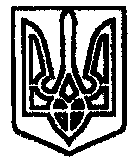 